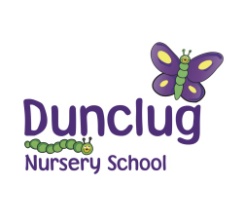 SUMMER BALLOT - WINNERSBob & Berts Voucher – Aaron Waide Cuff McKenna Red ClassShock Nails @ Electric Chair Voucher – Daniel McQuillanTesco Gift Card – John McDonagh Yellow ClassPure Radio – Portable Digital – Jack/Calum Montgomery Blue ClassRechargeable Sonic Toothbrush – Carol GambleTed Baker Floral Cosmetic Set – Erin MagillTed Baker Butterfly Set – Skye Kernohan Yellow ClassCK One – Jack Curry Blue ClassBritney Spears Fantasy – Kaitlin Red ClassLittle Mix Perfume – Ewan Blue ClassTopman Aftershave – Kaiden Moore Red ClassAdidas Cosmetic Set – Lisa Rowe Yellow ClassRosé Wine – Jack Wilson/Granny Letty Blue ClassChampneys Spa Favourites – Ben Carey Blue ClassJoules Set – Autumn Eagleson Red ClassRagdale Hall Set – Bridgeen IrwinBayliss & Harding Set – ticket 690 Yellow Class no nameCosmetic Set – Andrea Fleck Yellow Class, Oscar Blue Class, Margaret Robinson Red Class, Alexandra, A McCurdy Blue ClassCandle Set – Jessica Devlin Blue ClassNecklace – Michael Wilson Blue ClassPlaydoh Set – Hailey Yellow ClassTshirt Art Set - SimonHand Print Craft Set – Isaac Yellow ClassLego Sticker Collection Book – Tina Ward Blue ClassSweet Shop Box – Bronagh Waide Red ClassChocolates – Lewis Corry Yellow Class, Mandy McCrystal Blue Class, Daniel McQuillan, Michal Blue Class, Ewan Blue Class, Jenna Gamble, Bryony Red Class, Maeve (Cian’s Granny) Blue Class, Bronagh Waide Red ClassLittle Miss Sweet Treats – Lena Yellow ClassLittle Miss Complete Collection – Ella McCaul Red Class, Ben Carey Blue Class, AlexandraMr Men Complete Collection – RosettaFidget Spinner - Alexandra